ジョイセフ　学用品　収集物リスト※学用品は新品（未使用品）のみ受け付けております。※業務の効率を図るため、このリストは学用品、書き損じはがきと一緒にお送りください。海外輸送経費のお支払について※海外輸送経費は100サイズ程度の箱1つにつき、4,200円または書き損じはがき133枚以上（63円はがきの場合）の寄付をお願いします。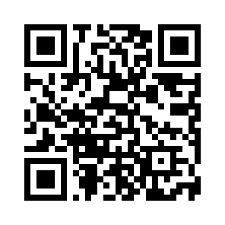 ※100サイズを越える大きな箱での寄贈をご希望の方はお問合せください。※各金融機関でのお支払方法の詳細はジョイセフのホームページをご確認ください。（https://www.joicfp.or.jp/jpn/donate/support/school_things/）右のQRコードからもアクセスできます。ジョイセフ使用欄発送日時年　　　　　　月　　　　　日会社名／団体名部署名 ご担当者名（個人の場合はお名前のみご記入ください）住所〒電話（　　　　　　　　　）お礼状□希望しない　　　　□希望する発送ダンボール箱数計　　　　　　　　個支払方法振込先金融機関（金融機関名）□ 書き損じはがき（　　　　　枚）　　　□ クレジットカード　　□ コンビニ　　　　　　□ 郵便局　　　　　　□ 銀行（　　　　　　　　 ）（　　　　　　　　　）（　　　　　　　　　　）お振込人様氏名お振込日年　　　　　　　月　　　　　　　日金額　　　　　　　　　　　　　　円領収証□希望しない　　　　　□希望する受付処理